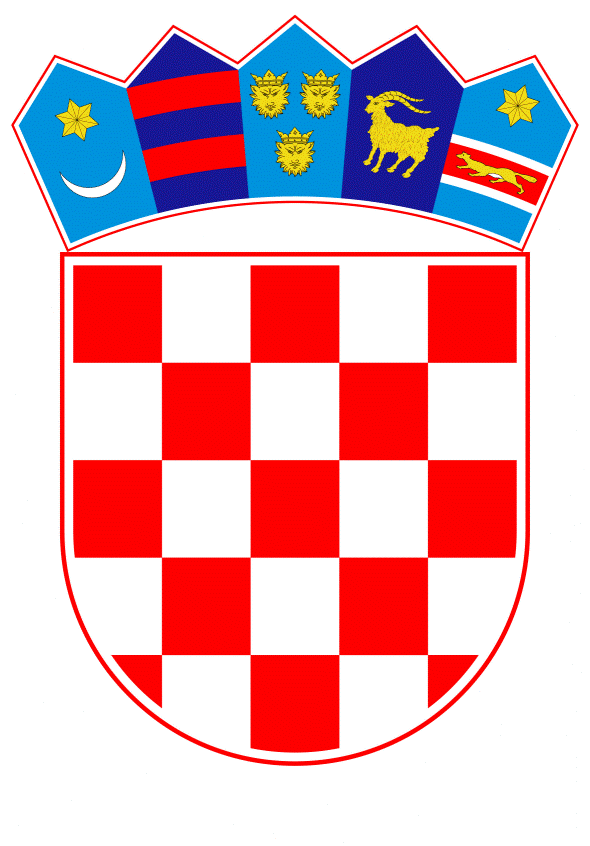 VLADA REPUBLIKE HRVATSKEZagreb, 21. veljače 2019.______________________________________________________________________________________________________________________________________________________________________________________________________________________________Banski dvori | Trg Sv. Marka 2  | 10000 Zagreb | tel. 01 4569 222 | vlada.gov.hrMINISTARSTVO GOSPODARSTVA, PODUZETNIŠTVA I OBRTANacrt                                                                                                                   PRIJEDLOG ZAKONA O IZMJENI ZAKONA O ALTERNATIVNOM RJEŠAVANJU POTROŠAČKIH SPOROVA, S NACRTOM KONAČNOG PRIJEDLOGA ZAKONAZagreb, veljača 2019.PRIJEDLOG ZAKONA O IZMJENI ZAKONA O ALTERNATIVNOM RJEŠAVANJU POTROŠAČKIH SPOROVAI. USTAVNA OSNOVA ZA DONOŠENJE ZAKONA  	Ustavna osnova za donošenje ovoga  Zakona sadržana je u odredbi članka 2. stavka 4. podstavka 1. Ustava Republike Hrvatske (Narodne novine, br. 85/10 – pročišćeni tekst i 5/14 – Odluka Ustavnog suda Republike Hrvatske). II. OCJENA STANJA, OSNOVNA PITANJA KOJA SE UREĐUJU PREDLOŽENIM ZAKONOM, TE POSLJEDICE KOJE ĆE DONOŠENJEM ZAKONA PROISTEĆI	Zakonom o alternativnom rješavanju potrošačkih sporova (Narodne novine, broj 121/16) predviđeno je jednostavno, učinkovito, brzo i jeftino izvansudsko rješavanje sporova koje omogućuje potrošačima s boravištem u Europskoj uniji, da na dobrovoljnoj osnovi pokreću postupke za rješavanje sporova protiv trgovaca sa sjedištem u Republici Hrvatskoj pred tijelima za alternativno rješavanje potrošačkih sporova, i to za sve vrste domaćih i prekograničnih sporova koji proizlaze iz ugovora o prodaji ili ugovora o uslugama. 	Inspekcijski nadzor nad provedbom navedenog Zakona provodi Ministarstvo gospodarstva, poduzetništva i obrta, u sklopu kojeg je ustrojena i Uprava za inspekcijske poslove u gospodarstvu. Osim navedenog, Ministarstvo gospodarstva, poduzetništva i obrta obavlja i upravni nadzor nad provedbom ovoga Zakona. 	Nacionalnim programom reformi za 2018. utvrđene su mjere za jačanje konkurentnosti gospodarstva i unaprjeđenje poslovnog okruženja (mjera 4.1. i 4.1.1.) te s njima u vezi mjera „Objedinjavanje gospodarskih inspekcija“, kao temelj za učinkovitije obavljanje inspekcijskih poslova, koji se sada obavljaju u središnjim tijelima državne uprave, u konkretnom slučaju inspekcijskih poslova koje obavlja Ministarstvo gospodarstva, poduzetništva i obrta, Uprava za inspekcijske poslove u gospodarstvu.	Obzirom da inspekcijske poslove u području alternativnog rješavanja potrošačkih sporova od 1. travnja 2019. godine preuzima Državni inspektorat, potrebno je izmijeniti odredbu Zakona o alternativnom rješavanju potrošačkih sporova, a koja se odnosi na poslove obavljanja inspekcijskog nadzora nad provedbom ovoga Zakona.III. OCJENA SREDSTAVA POTREBNIH ZA PROVOĐENJE ZAKONA  	Za provedbu ovoga Zakona nije potrebno osigurati dodatna sredstva u državnom proračunu Republike Hrvatske. IV. RAZLOZI DONOŠENJA ZAKONA PO HITNOM POSTUPKU 	Prema odredbi članka 204. stavka 1. Poslovnika Hrvatskoga sabora (Narodne novine, br.  81/13, 113/16, 69/17 i 29/18) zakon se može donijeti po hitnom postupku, kada to zahtijevaju osobito opravdani razlozi, koji u prijedlogu moraju biti posebno obrazloženi. 	Nacionalnim programom reformi 2018., utvrđena je reformska mjera objedinjavanja inspekcija u Državnom inspektoratu kao temelj za učinkovitije obavljanje inspekcijskih poslova, koji se sada obavljaju u središnjim tijelima državne uprave. 	Sukladno članku 204. stavku 1. Poslovnika Hrvatskoga sabora predlaže se donošenje ovoga Zakona po hitnom postupku, u cilju izbjegavanja pojave pravnih praznina u postupanju inspekcijskih službi u sklopu Državnog inspektorata od 1. travnja 2019. godine, u svrhu osiguravanja pravilnog, učinkovitog i  djelotvornog funkcioniranja državne uprave u upravnim područjima koje je Državni inspektorat preuzeo od pojedinih središnjih tijela državne uprave, a što su osobito opravdani razlozi za donošenje ovoga Zakona po hitnom postupku.KONAČNI PRIJEDLOG ZAKONA O IZMJENI ZAKONA O ALTERNATIVNOM RJEŠAVANJU POTROŠAČKIH SPOROVA Članak 1. U Zakonu o alternativnom rješavanju potrošačkih sporova (Narodne novine, broj 121/16), članak 30. mijenja se i glasi: 	„(1) Upravni nadzor nad provedbom ovoga Zakona obavlja Ministarstvo.  (2) Inspekcijski nadzor nad provedbom ovoga Zakona obavljaju tržišni inspektori središnjeg tijela državne uprave nadležnog za inspekcijske poslove u skladu s ovlastima određenim posebnim zakonom.“.Članak 2. Ovaj Zakon objavit će se u Narodnim novinama, a stupa na snagu 1. travnja 2019. godine. OBRAZLOŽENJE Uz članak 1.  Ministarstvo gospodarstva, poduzetništva i obrta i dalje obavlja upravni nadzor nad provedbom ovoga Zakona. Obzirom da inspekcijske poslove u području alternativnog rješavanja potrošačkih sporova od 1. travnja 2019. godine preuzima Državni inspektorat, nužna je odgovarajuća izmjena članka 30. važećeg Zakona. Uz članak 2. Ovim člankom određuje se dan stupanja na snagu ovoga Zakona.  ODREDBA VAŽEĆEG ZAKONA KOJA SE MIJENJAČlanak 30. Tijelo nadležno za nadzor provedbe ovoga Zakona je Ministarstvo. Predlagatelj:Ministarstvo gospodarstva, poduzetništva i obrtaPredmet:Nacrt prijedloga zakona o izmjeni Zakona o alternativnom rješavanju potrošačkih sporova, s Nacrtom konačnog prijedloga zakona